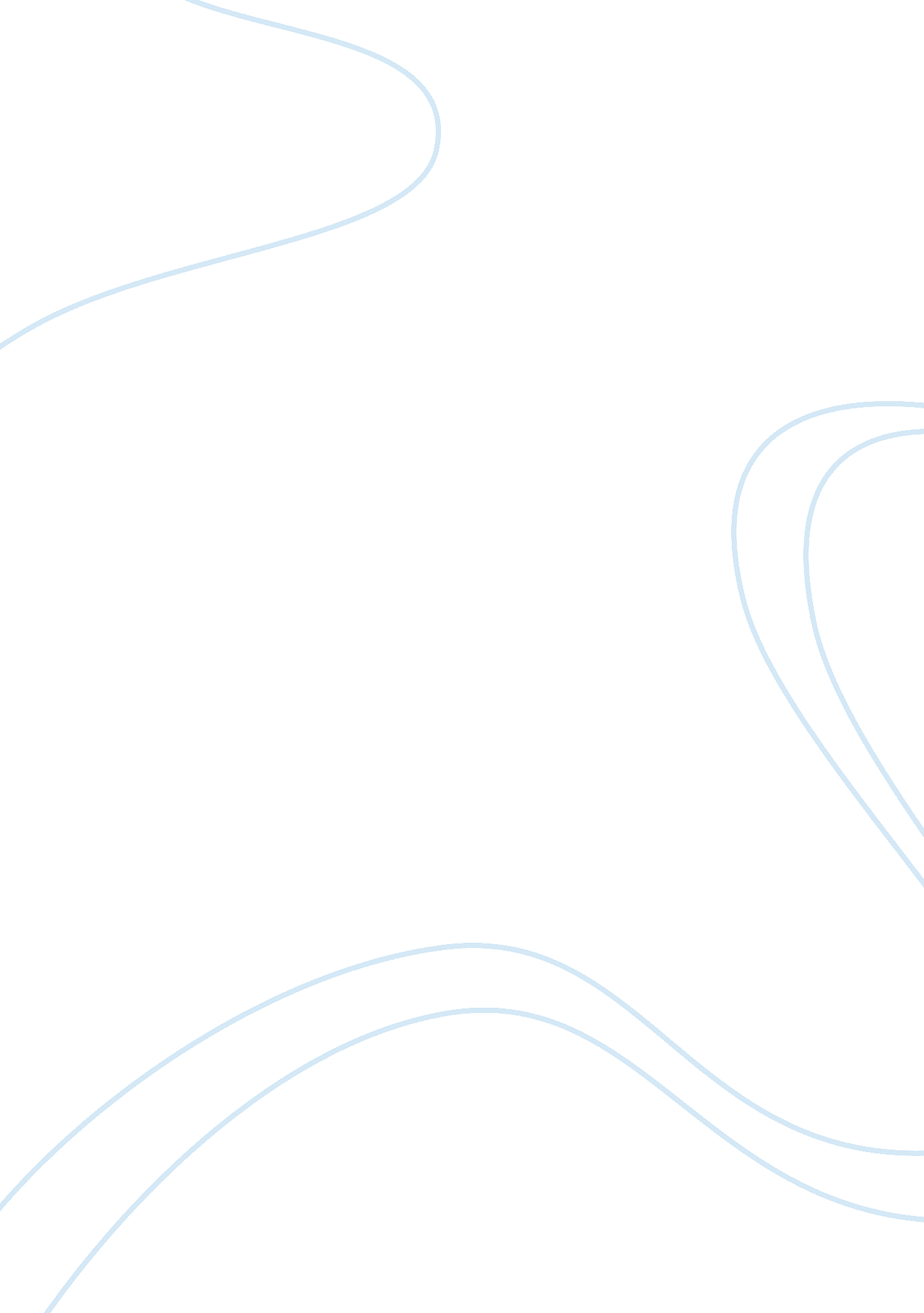 Preparing for college: practical advice for studentsEducation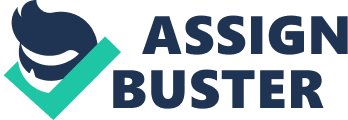 Application Essay should dedicate most of their college time to acquiring more experience and knowledge (Rooney & Reardon 25). I have a strong conviction that books, by providing us with invaluable information, contribute to the strengthening of our economies and cultures and also allow us to experience other societies in different countries. However, I believe that spending time in college and university offers undisputedly the best way to acquire knowledge not only about my culture, but also of other existing societies. As such, I have an enormous drive to join and study in college so that I can fulfill both my intellectual and career goals. College and university environments ooze diversity in abundance. People come from varied backgrounds and societal settings just to achieve ambitions that have been nurtured and developed over significant periods of time. In college, studying is combined with live encounters and experiences that prove extremely resourceful in later years of our lives, allowing students to learn how to relate with just about anybody, develop other interests and also get to discover their true identities. As I sit here writing this essay, I can envision my future classmates and the qualities they will possess that will endear me to studying and help me come into my own as far as life in college is concerned. These classmates can be from any cultural background, and I do not mind because I know that I am prepared to learn from others in the process of acquiring knowledge. 
Nevertheless, they will have to be people who are able to think critically and come up with independent views and ideas, while at the same time tolerating other people’s perspectives of issues and life in general. People who truly accept and comprehend their own culture, and are also willing to tolerate and respect others regardless of who they are and where they come from. They are ever willing to interact and share views, opinions and ideas with others, but are not afraid to defend their own. I am convinced that these qualities are what college is all about, and I have to say that the thought of being with people who embody these attributes in such an environment fills me with so much gusto. 
Conclusion 
I can summarize my core motivation for wanting to join college as the prospect of being able to learn new aspects in varying disciplines that will add to the knowledge I already possess, while simultaneously learning from other people and gaining new experiences. I look forward to having an unforgettable, productive and satisfying time in college thanks to the classmates I have described above. However, I also realize that this can only be achieved if everybody (including me) display the ability to relate and communicate with each and every person, or at least try to. I look forward to joining college. 
Works Cited 
Rooney, John & Reardon, John. Preparing for College: Practical Advice for Students. New 
York: Ferguson Publishers, 2009. Print. 